Czwartek 30 kwietnia 2020 r.  – 1 godzinaInformacja : Praca klasowa z działu: Statystyka - piątek 08 maja 2020 roku – została przeniesiona na Waszą prośbę z 07 kwietnia 2020 roku (czwartek).Informacje o formie przeprowadzenia pracy klasowej będą uzgodnione z Wami drogą mailową.Temat: Zdarzenia losowe.Zapisz temat.Wysłuchajhttps://pistacja.tv/film/mat00434-prawdopodobienstwo-wprowadzenie?playlist=385Przeczytaj wiadomości z podręcznika strona 308. Wykonaj Ćwiczenie A strona 309.Przeczytaj wiadomości z podręcznika strona 309. Wykonaj Ćwiczenie B strona 309.Zapisz poniższą informację:Prawdopodobieństwo pewnego zdarzenia zapisujemy jako ułamek, gdzie P oznacza prawdopodobieństwo.P( prawdopodobieństwo zdarzenia ) =Prawdopodobieństwo niemożliwe to takie, które nie może się zdarzyć. Jego wynik wynosi zero. Liczba interesujących nas zdarzeń jest równa zero Niech N oznacza zdarzenie niemożliwe to: P(N) = 0Prawdopodobieństwo pewne to takie, którego wynik jest równy 1, ponieważ liczba interesujących nas zdarzeń jest równa liczbie wszystkich możliwych zdarzeń. Niech K oznacza zdarzenie pewne to: P(K) = 1Przeczytaj wiadomości z podręcznika strona 310.  Ćwiczenie C strona 310.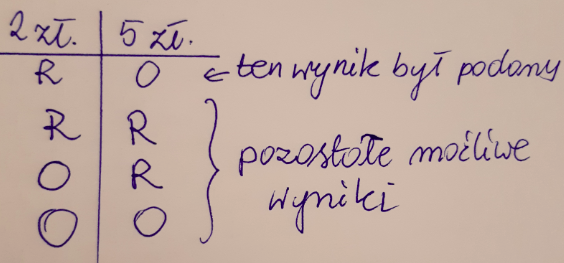 Przeanalizuj przykład z podręcznika strona 310.  Ćwiczenie D strona 310.Przeczytaj ćwiczeniePrzerysuj do zeszytu: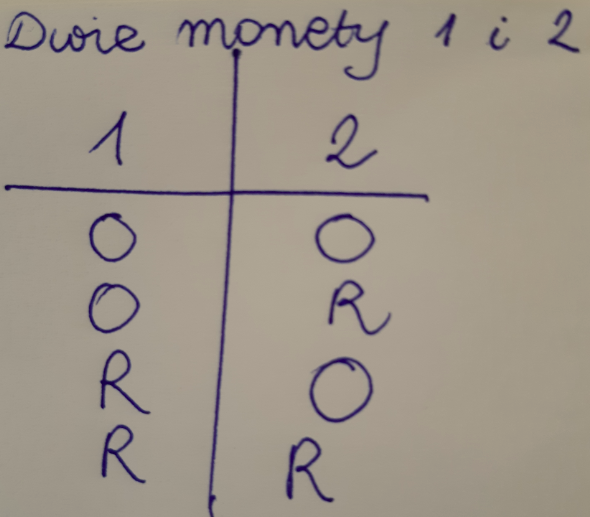 a) przepisz z książki pytanie, a następnie rozwiązanie z analizą zadania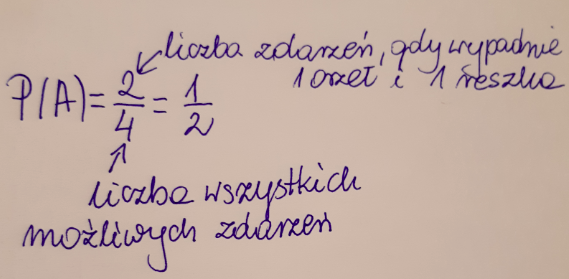 Zapisz odpowiedźrozwiąż pozostałe podpunkty  Rozwiąż zadanie 1 b, c, d strona 310 – podpowiedź podpunkt a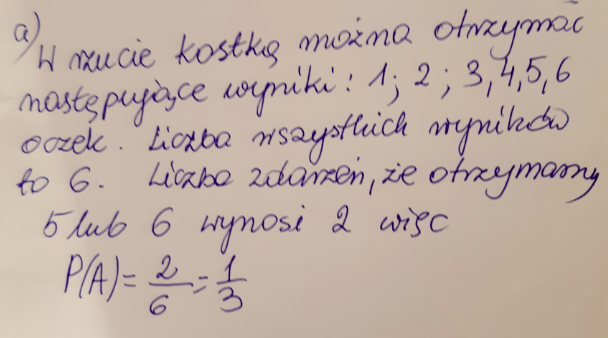 Rozwiąż zadanie 2 strona 311 - skorzystaj z informacji podanej w Ćwiczeniu D